Content of the Market ConsultationSolactive AG has decided to conduct a Market Consultation with regard to changing its Index Methodology of the following Indices (the ‘Affected Indices’):Rationale for Market Consultation To broaden the universe of Master Limited Partnerships active in the energy infrastructure sector and align with industry dynamics, Solactive proposes broaden the universe by including Master Limited Partnerships active in providing services in compression as well as marketing and distribution activities due to their interconnectedness within energy logistics and infrastructure. Both operational segments ensure that energy products are transported efficiently from their source to end-users, maintaining the flow and availability of energy in line with market demands.Changes to the Index GuidelineSection 2.1 Index Universe RequirementsFrom (current wording):“[…]Business focus on owning and operating assets used in energy logistics, including, but not limited to, pipelines, storage facilities and other assets used in transporting, storing, gathering, and processing natural gas, natural gas liquids, crude oil or refined products[…]”To (new wording)“[…]Business focus on owning and operating assets used in energy logistics, including, but not limited to, pipelines, storage facilities, compression services, marketing and distribution and other assets used in transporting, storing, gathering, and processing natural gas, natural gas liquids, crude oil or refined products[…]”Defined terms used in this Market Consultation document, but not defined herein, have the meaning assigned to them in the respective index guideline of the Index. Feedback on the proposed changesIf you would like to share your thoughts with Solactive, please use this consultation form and provide us with your personal details and those of your organization. Solactive is inviting all stakeholders and interested third parties to evaluate the proposed changes to the Methodology for the Solactive MLP Infrastructure Index and welcomes any feedback on how this may affect and/or improve their use of Solactive indices. Consultation ProcedureStakeholders and third parties who are interested in participating in this Market Consultation, are invited to respond until January 22nd, 2024 (cob).Please send your feedback via email to marketconsultation@solactive.com, specifying “Market Consultation Solactive MLP Infrastructure Index” as the subject of the email, or via postal mail to:	Solactive AGPlatz der Einheit 1 60327 Frankfurt am Main Germany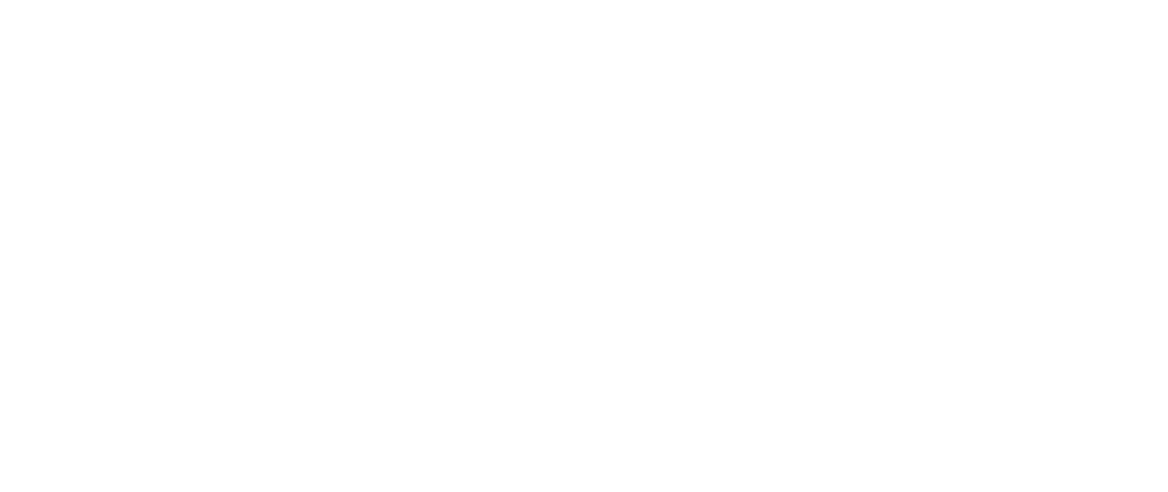 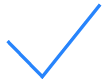 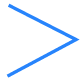 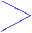 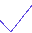 NAMERICISINSolactive MLP Infrastructure (Gross) Index.MLPAMIDGDE000SL0ALT1Solactive MLP Infrastructure Index.MLPAMIDDE000SLA4HN3Solactive MLP Infrastructure Index (Price).MLPAMIDPDE000SLA4HM5NameFunctionOrganizationEmailPhoneConfidentiality (Y/N)Should you have any additional questions regarding the consultative question in particular, please do not hesitate to contact us via above email address.